Formulari për indikatorë	Masa 7 Diversifikimi i fermave dhe zhvillimi i bizneseve Viti 2023 Nën masa:___________________________________Regjioni________________________Komuna_____________________Fshati:______________________Emri/Ndërmarrja:________________________Aplikimi për herë të: Parë: 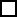 Dytë: Tretë: Me shumë: Mbledhja e treguesve për projektin: ( emri i projektit )_____________________________________________________________________________________Lloji i investimit: Ndërtim Rinovim/zgjerim te objekteve ekzistues;  Makineri/Pajisje/teknologji për prodhim, përpunim, kultivim, paketim, ruajtje/etj. Ndërtim ne turizëm rural  Pajisje për energji te ripertritshme Te tjera:_______________________ Numri identifikues i fermës    Numeri i biznesit* Vëllimi i përgjithshëm i investimet përfshin shpenzimet e pranueshme (mjetet financiare publike dhe bashkëfinancimin privat të shpenzimeve të pranueshme** Të hyrat totale duhet të llogariten si parashikim i shpenzimeve dhe të hyrave në vitin e pare të zbatimit të projektit si rezultat direkt i investimit të kryer në projekt.*** Numri i total i punës me orar të plotë (POP) duhet të llogariten si ekstra vende të punës në vitin e parë pas fillimit të zbatimit të projektit, si rezultat direkt i investimit të kryer në projekt.POP vende të punës = 225 ditë pune për vitLloji i treguesitTreguesitTë dhënat e ofruara nga aplikuesiTë dhënat e ofruara nga aplikuesiKontrolli nga AZHBInputiVlera totale e ndihmës publike (euro)
Outputi*Vëllimi i përgjithshëm i investimit (euro)
OutputiNdërmarrje e rePOJO
OutputiFermer i ri ( nen 40 vjeç)POJO
OutputiFemerPOJO
OutputiLartësia mbidetare   ≥ 700 mPOJO 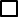 RezultatiAktivitetet do të zgjerohen në drejtim të përpunimit të shkallës së vogëlPOJORezultatiBurimet shtesë për të hyrat duhet të zhvillohenPOJORezultatiMarketingu duhet të përmirësohetPOJORezultati***Ekstra punë me orar të plotë (POP) të krijuarNdikimi**Vlera totale e të hyrave  viti i parë  me  zbatim   të projektit ( €/ vit )Ndikimi***Numri i punëtorëve me orar të plotë (POP) aktivitete jo bujqësore të krijuar vitin e ardhshëm pas zbatimit të projektit.